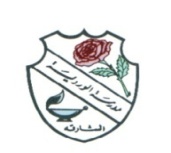 ROSARY SCHOOL, HALWANWEEKLY REVIEWGRADE- 3Jan 6, 2019 – Jan 10, 2019ASSESSMENTSUNMONTUESWEDTHUENGLISHUnit – 4 At the Library  Grammar: Verbs-Student’s Book Pg 33 ,Workbook Pg 19Identify verbs.Differentiate verbs from other parts of speech.Grammar: Simple and Compound SentencesStudent’s Book Pg 33, Workbook Pg 19Differentiate simple from compound sentences.Construct simple and compound sentences.Grammar: Singular and Plural Nouns-Student’s Book Pg 38,Workbook Pg 20Change singular to plural nouns correctly.Writing: Letter Writing Write a letter to invite an author for a school visit-Student’s Book Pg 38Reading: Bookworms-Student’s Book Pg 39,Workbook Pg 21Unlock new words and use them in sentences.Identify rhyming words.MATHSReview: Addition and Subtraction with Re-grouping.Unit 2 – Whole Numbers 2L1: Counting on and back in steps(3)- WB page 18{Challenge1(1,2); Challenge2(1,2)} & WB page 19{Challenge3(1,2,3)}.L2: Place value (3)- WB page 20{Challenge1; Challenge2(1,2)} & WB page 21{Challenge3(1,2)}.Practice Work: Multiplication tables 6 & 7.SCIENCETopic 1 Plants 1.7 Water plants SB pgs. 14-15, WB pgs. 12-13Topic 1 Plants 1.8 Plants in the desert SB pgs. 16-17, WB pg. 14*Know that plant growth is affected by temperatureHW Draw, colour and label (or stick pictures) of one water plant and one desert plant in your copy book. Write the date and titles as ‘Water plant’ and ‘Desert plant.’ARABICالدرس الأول من كتاب اللغة العربية  /  الجزء الثاني RELIGIONالدرس الأول من كتاب التربية الاسلامية /  الجزء الثاني SOCIAL STUDIESالدرس الأول من كتاب الدراسات الاجتماعية /  الجزء الثانيCOMPUTERChapter 4:-Control the computer;    Lesson: 4.1 Choose a sprite; 4.2 Control the Sprite.FRENCHUnité 7: Joyeux anniversaire [Livre pages 20-21]MORAL EDUCATION Page 89- Home activities (Activity 1) Bullying.